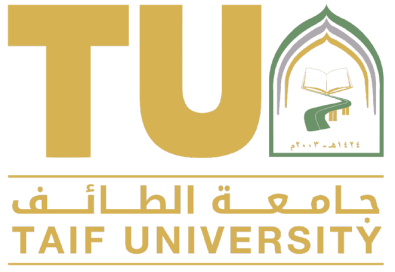 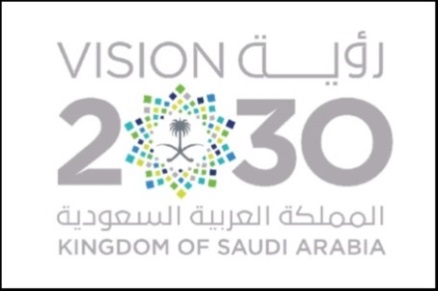 نموذج إقامة دورة تدريبيةاسم البرنامجاسم البرنامجتاريخ إقامة البرنامجمدة البرنامجعدد المستفيدينالجهة المنظمةنبذة مختصرة عن البرنامج وأهدافه :..................................................................................................................................................................................................................................................................................................................................................................................................................................................................................................................................................................................................................................................................................نبذة مختصرة عن البرنامج وأهدافه :..................................................................................................................................................................................................................................................................................................................................................................................................................................................................................................................................................................................................................................................................................*شروط وضوابط عامة :ألا تقل مدة البرنامج التدريبي عن 4 ساعات .ألا يزيد عدد المتدربين عن 40 متدرب في الدورة الواحدة.أن يكون المدرب حاصلاً على شهادة البكالوريوس كحد أدنى.*ملاحظة:يُرجى إرفاق السيرة الذاتية للمدرب .*شروط وضوابط عامة :ألا تقل مدة البرنامج التدريبي عن 4 ساعات .ألا يزيد عدد المتدربين عن 40 متدرب في الدورة الواحدة.أن يكون المدرب حاصلاً على شهادة البكالوريوس كحد أدنى.*ملاحظة:يُرجى إرفاق السيرة الذاتية للمدرب .